          В соответствии с Федеральным законом от 10.07.2023 № 293-ФЗ «О внесении изменений в отдельные законодательные акты Российской Федерации и признании утратившим силу отдельных законодательных актов (положений законодательных актов) Российской Федерации», в целях своевременной подготовки информации, подлежащей обязательному размещению в Государственной информационной системе «Единая централизованная цифровая платформа в социальной сфере»         1. Определить поставщиком информации в Государственной информационной системе «Единая централизованная цифровая платформа в социальной сфере» (далее – ГИС «ЕЦП») администрацию муниципального района «Печора».         2. Назначить ответственными за предоставление гражданину мер социальной защиты (поддержки) следующих должностных лиц: Пец Э.Э. - начальник управления образования МР «Печора», Потапова К.К. - начальник управления культуры и туризма МР «Печора»,  Рочева А.А. - начальник бюджетно-финансового отдела администрации МР «Печора», Буралкина С.И. - председатель комитета по управлению муниципальной собственностью МР «Печора».         3. Ответственным должностным лицам за предоставление гражданину мер социальной защиты (поддержки), указанным в пункте 2 настоящего распоряжения, назначить ответственных лиц за размещение информации в ГИС «ЕЦП».         4. Установить, что должностные лица, указанные в пункте 2 настоящего распоряжения, обеспечивают достоверность, полноту и актуальность информации, подлежащей выгрузке в ГИС «ЕЦП».         5. Назначить ответственным за организацию предоставления доступа к ГИС «ЕЦП» отдел информационно-аналитической работы и контроля администрации МР «Печора» (Бревнова Ж.В.).         6. Назначить  ответственным  за   выгрузку   данных   в   ГИС «ЕЦП»  отдел по  вопросам   социальной   политики,  здравоохранения   и    взаимодействия с общественными объединениями (Аксенова А.Г.).         7. Отменить  распоряжения администрации МР «Печора»:          - от 14.03.2023 г. № 166-р «О назначении ответственных лиц за размещение информации в Единой государственной информационной системе социального обеспечения»                  8. Настоящее распоряжение вступает в силу со дня подписания и подлежит размещению на официальном сайте муниципального района «Печора».         9. Контроль за исполнением настоящего распоряжения возложить на заместителя руководителя администрации О.И. Фетисову.АДМИНИСТРАЦИЯМУНИЦИПАЛЬНОГО РАЙОНА«ПЕЧОРА»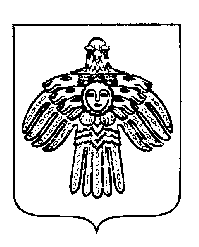                    «ПЕЧОРА» МУНИЦИПАЛЬНÖЙ РАЙОНСА           АДМИНИСТРАЦИЯ                    «ПЕЧОРА» МУНИЦИПАЛЬНÖЙ РАЙОНСА           АДМИНИСТРАЦИЯ                                               РАСПОРЯЖЕНИЕ                                                    ТШÖКТÖМ                                              РАСПОРЯЖЕНИЕ                                                    ТШÖКТÖМ                                              РАСПОРЯЖЕНИЕ                                                    ТШÖКТÖМ                                              РАСПОРЯЖЕНИЕ                                                    ТШÖКТÖМ  15 февраля  2024 г.г. Печора, Республика Коми              № 103 - рО назначении ответственных лиц за размещение информации в Государственной информационной системе «Единая централизованная цифровая платформа в социальной сфере»И.о главы муниципального района-руководителя администрации         Г.С. Яковина